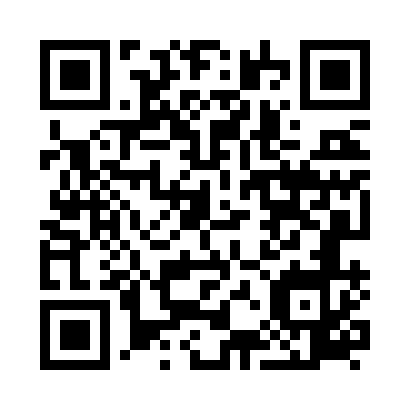 Prayer times for Moradia, PortugalWed 1 May 2024 - Fri 31 May 2024High Latitude Method: Angle Based RulePrayer Calculation Method: Muslim World LeagueAsar Calculation Method: HanafiPrayer times provided by https://www.salahtimes.comDateDayFajrSunriseDhuhrAsrMaghribIsha1Wed4:436:281:276:238:2710:052Thu4:416:271:276:248:2810:073Fri4:406:261:276:248:2910:084Sat4:386:251:276:258:3010:105Sun4:366:241:276:258:3110:116Mon4:356:221:276:268:3210:137Tue4:336:211:276:278:3310:148Wed4:316:201:276:278:3410:169Thu4:306:191:276:288:3510:1710Fri4:286:181:276:288:3610:1911Sat4:266:171:276:298:3710:2012Sun4:256:161:276:298:3810:2213Mon4:236:151:276:308:3910:2314Tue4:226:141:276:318:4010:2515Wed4:206:131:276:318:4110:2616Thu4:196:121:276:328:4210:2817Fri4:176:111:276:328:4310:2918Sat4:166:101:276:338:4410:3119Sun4:146:091:276:338:4510:3220Mon4:136:091:276:348:4610:3321Tue4:126:081:276:348:4610:3522Wed4:106:071:276:358:4710:3623Thu4:096:061:276:358:4810:3824Fri4:086:061:276:368:4910:3925Sat4:076:051:276:368:5010:4026Sun4:066:041:276:378:5110:4227Mon4:046:041:286:378:5210:4328Tue4:036:031:286:388:5210:4429Wed4:026:031:286:388:5310:4530Thu4:016:021:286:398:5410:4631Fri4:006:021:286:398:5510:48